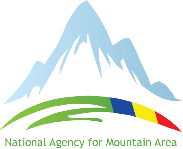 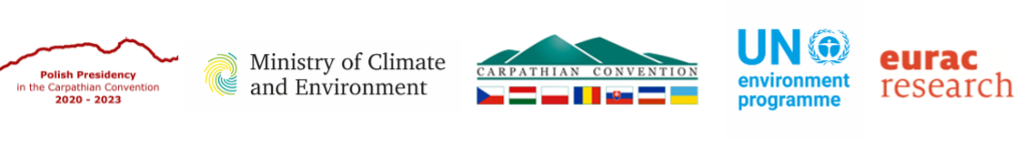 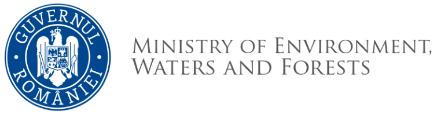 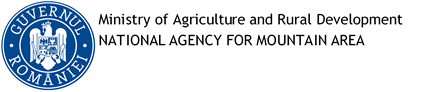 LOGISTIC INFORMATION 6th Meeting of the Carpathian Convention Working GroupSustainable Agriculture and Rural Development (SARD) 26-27 April 2023Vatra Dornei, RomaniaMeeting VenueThe 6th Meeting of the Carpathian Convention Working Group Sustainable Agriculture and Rural Development (WG SARD) will take place in the premises of the National Agency for Mountain Areas. Address: Str. Runc nr. 23, Vatra Dornei, postal code: 725700, Judetul Suceava, România.Transportation:The organizers will provide transport for the participants of the Working Group from the airports "Stefan cel Mare" in Suceava (110 km) and "Avram Iancu" in Cluj Napoca (192 km), to Vatra Dornei (meeting place) upon their arrival on 25 April 2023 and on their departure on 28 April 2023.

If you will be arriving or departing on/from other airports, please inform the organizers, in order to plan together how to reach Vatra Dornei.Participants opting for airport transfers provided by the organizers are requested to specify this on the registration form and to provide information on the planned itineraries.For the study visit on 26 April in Bucovina, the meeting point for travel will be at the headquarters of the National Mountain Area Agency. Registration:Online registration will be until 29 March 2023. We kindly encourage early registrations.For registering for the WG SARD meeting please follow the LINK.Accommodation:The participants of the SARD Working Group have the possibility to be accommodated free of charge at the National Agency for Mountain Areas (the meeting venue). Accommodation can be provided for up to 14 people, single occupancy. The accommodation is available in two or three-bed rooms, equipped with TV and refrigerator. The sanitary facilities are outside the rooms and have a shower. One bathroom can serve two rooms. There is also free Wi-Fi access in the building.Images of accommodation at the National Mountain Area Agency can be viewed at: https://drive.google.com/drive/folders/1gSanrm74NWNa9EeheZJoi-JZVxbmEjWjIf you wish to be accommodated in the premises of the National Agency for Mountain Areas, please indicate this in the registration form (link above).For hotel accommodation, room reservations shall be arranged by each participant individually. We recommend the following hotels/guesthouses:Guesthouse Vînătorulhttps://www.pensiunea-vanatorul.ro/Hotel Dornahttps://hoteldorna.ro/Hotel Carolhttps://www.hotelcarol.ro/Contact person:Dănuț UngureanuNational Mountain Area Agency  Mobile: +40 745865163e-mail: danut.ungureanu@azm.gov.roTamara Mitrofanenko UNEP Vienna Programme Office – Secretariat of the Carpathian Conventione-mail: tamara.mitrofanenko@un.org 